ЛЬВІВСЬКИЙ НАЦІОНАЛЬНИЙ УНІВЕРСИТЕТ імені ІВАНА ФРАНКА                      КАФЕДРА  АНГЛІЙСЬКОЇ ФІЛОЛОГІЇ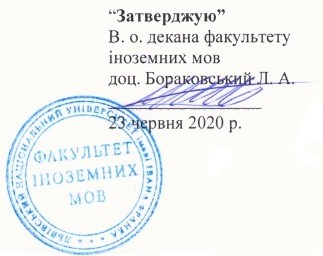 ПРОГРАМА НАВЧАЛЬНОЇ ДИСЦИПЛІНИ                   МЕТОДИКА ВИКЛАДАННЯ ІНОЗЕМНОЇ МОВИгалузі знань  03 ГУМАНІТАРНІ  НАУКИдля спеціальності  035 Філологіяспеціалізації    035.04 Германські мови та літератури (переклад включно)   освітньої програми  Англійська мова та літературафакультету іноземних мов                                                         Львів 2020МЕТОДИКА ВИКЛАДАННЯ ІНОЗЕМНОЇ МОВИ. Програма навчальної дисципліни складена на основі варіативної частини  ОПП « Англійська мова та література» для студентів першого рівня вищої освіти за спеціальністю 035 Філологія спеціалізації  035.04 Германські мови та літератури (переклад включно) Розробник: Дацько Ю.М.., доцент кафедри англійської філології, кандидат філологічних наук,Робоча програма затверджена на засіданні кафедри англійської філологіїПротокол № 10 від “15” травня 2020 р.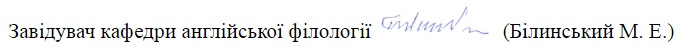 Ухвалено Вченою радою факультету іноземних мов Протокол від 23 червня 2020 року № 10                                                                                   © Дацько Ю.М., 20201.РІВЕНЬ СФОРМОВАНОСТІ ВМІНЬ ТА ЗНАНЬІНФОРМАЦІЙНИЙ ОБСЯГ ДИСЦИПЛІНИ2.1. Лекційний курсПРАКТИЧНІ ЗАНЯТТЯ2.5.  Самостійна робота студента:(денна форма навчання)  1. Самостійне опрацювання тем згідно з навчальним планом практичних занять.                      2.Виконання практичних завдань по темі.ПЕРЕЛІК РЕКОМЕНДОВАНИХ ПІДРУЧНИКІВ, МЕТОДИЧНИХ ТА ДИДАКТИЧНИХ МАТЕРІАЛІВ1. Вишневський О.І. Довідник учителя іноземної мови. Київ, 1982.2. Гез Н.И. Методика обучения иностранным языкам в средней школе. Москва, 1982.  3.Дацько Ю.М. Завдання т а вправи з методики навчання англійської мови. Львів,2000.4.Дацько Ю.М.Глосарій термінів з методики навчання англійської мови. Львів, 2002.5.Дацько Ю.М. Методичні вказівки для написання курсової роботи з методики навчання англійської мови. Львів, 2010.6. Ніколаєва С.Ю. Методика викладання іноземних мов у середніх навчальних закладах.   Київ, 2002.7.Панова Л.С. Методика навчання іноземних мов у загальноосвітніх навчальних закладах.- Київ, 2010.8.Cross D. A Practical Handbook of Language Teaching.- Longman, 1991.9. Doff A. Teach English. -Cambridge University Press, 1993.10.Harmer J. How to Teach English-Longman, 1999.11.Harmer J. The Practice of English Language Teaching.-Longman, 1991.11.Heaton T.B. Writing English Language Tests.-Longman, 1988.КРИТЕРІЇ УСПІШНОСТІСкладання модульних тестів – 50 балівУсна відповідь трьох питань на іспиті -50 балівЗАСОБИ ДІАГНОСТИКИ УСПІШНОСТІ НАВЧАННЯКомплекс тестових завдань  (150 питань)Екзаменаційні білети (28)                  Автор _____________________/ДАЦЬКО Ю.М,/                                                       (підпис)                                                   (прізвище та ініціали)         Форманавчання                    Курс                     СеместрКредитів ECTSЗагальний    обсяг    (год.)Всьогоаудит.(год.)у тому числі (год.):у тому числі (год.):у тому числі (год.):Самос-тійнаробота(год.)Контрольні  (модульні) роботи(шт.)Розрахунково-графічні роботи(шт)Курсові  проекти (роботи),  (шт.)Залік(сем.)Екзамен(сем.)Форманавчання                    Курс                     СеместрКредитів ECTSЗагальний    обсяг    (год.)Всьогоаудит.(год.)Лекції ЛабораторніПрак тичніСамос-тійнаробота(год.)Контрольні  (модульні) роботи(шт.)Розрахунково-графічні роботи(шт)Курсові  проекти (роботи),  (шт.)Залік(сем.)Екзамен(сем.)Денна4741203220128817ЗаочнаЕкстернатШифр умінь та змістових модулівЗміст умінь, що забезпечуєтьсяМодуль 1Формування навичок навчання іноземної мовиМодуль 2Формування вмінь навчання іноземної мовиМодуль 3Планування та проведення уроку іноземної мовиШифр змістовогомодуляНазва змістового модуляКількість аудиторних годинМодуль 1Формування навичок навчання іноземної мови.8Модуль 2Формування вмінь навчання іноземної мови8Модуль 3Планування та проведення уроку іноземної мови4Шифр змістовогомодуляНазва змістового модуляКількість аудиторних годинМодуль 1Формування навичок навчання іноземної мови8Модуль 2Формування вмінь навчання іноземної мови4Модуль 3Планування та проведення уроку іноземної мови-